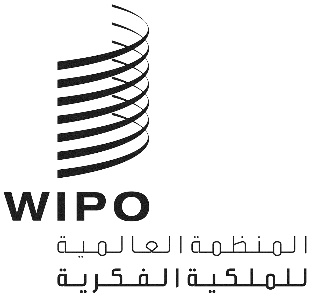 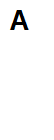 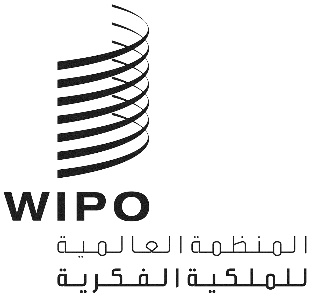 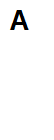 MVT/A/9/INF/1الأصل: بالإنكليزيةالتاريخ: 30 مايو 2024معاهدة مراكش لتيسير النفاذ إلى المصنفات المنشورة لفائدة المكفوفين أو معاقي البصر أو ذوي إعاقات أخرى في قراءة المطبوعات (معاهدة مراكش)الجمعيةالدورة التاسعة (الدورة العادية التاسعة)جنيف، من 9 إلى 17 يوليو 2024تقرير عن اتحاد الكتب الميسّرةوثيقة إعلامية من إعداد الأمانةالمقدمةيصادف هذا العام الذكرى السنوية العاشرة لتأسيس اتحاد الكتب الميسّرة الذي أُطلق في مقر الويبو في يونيو 2014.  وقد أعدّ هذا التقرير السنوي عن اتحاد الكتب الميسّرة في في إطار جمعيات الدول الأعضاء في المنظمة العالمية للملكية الفكرية (الويبو).واتحاد الكتب الميسّرة (الاتحاد) هو شراكة بين القطاعين العام والخاص، ويسعى لتحقيق أهداف معاهدة مراكش لتيسير النفاذ إلى المصنفات المنشورة لفائدة الأشخاص المكفوفين أو معاقي البصر أو ذوي إعاقات أخرى في قراءة المطبوعات (معاهدة مراكش)، على المستوى العملي.  لا يتمتع الاتحاد بشخصية قانونية منفصلة، بل هو تحالف لأصحاب المصلحة بقيادة الويبو.  وللاتحاد مجلس استشاري يقدّم الخبرات الفنية ويعزز التواصل مع أصحاب المصلحة.  وإلى جانب الويبو، يضم مجلس الإدارة ما مجموعه 15 عضوًا من بين الجهات المستفيدة وأصحاب الحقوق والكيانات المرخص لها والجهات المانحة.  وتشغل المنظمات التالية مقاعد دائمة في المجلس: اتحاد ديزي؛المنتدى الدولي للمؤلفين؛ المجلس الدولي لتعليم الأشخاص معاقي البصر؛الاتحاد الدولي لجمعيات المكتبات ومؤسساتها؛الاتحاد الدولي للمنظمات المعنية بحقوق النسخ؛ رابطة الناشرين الدولية؛الاتحاد العالمي للمكفوفين؛الويبو (بصفتها الرسمية بحكم منصبها). ويهدف الاتحاد إلى زيادة عدد الكتب في أنساق ميسّرة وتوزيعها على الأشخاص المكفوفين أو ضعاف البصر أو الذين يعانون من عسر القراءة أو إعاقات حركية تؤثر على قدرتهم على قراءة المطبوعات (”الأشخاص الذين يعانون من إعاقة في قراءة المطبوعات“).  فيما يلي النتائج الرئيسية للعقد الماضي:(أ)	ارتفع عدد العناوين في فهرس خدمة الكتب العالمية للاتحاد من 224,500 عنوان في عام 2014 إلى ما يقرب من مليون عنوان في عام 2024؛(ب)	تم تطوير تطبيق للمستفيدين وإطلاقه في عام 2021 بحيث يمكن للأشخاص ذوي الإعاقة في قراءة المطبوعات من رواد الجهات المعتمدة المشاركة البحث في فهرس الاتحاد وتحميل نسخ بأنساق ميسّرة على الفور لقراءتها في الوقت الذي يناسبهم؛(ج)	أطلق الاتحاد عدة مشاريع للتدريب والمساعدة التقنية في كيفية إنتاج كتب ميسّرة في أكثر من 40 بلداً من البلدان المنخفضة الدخل.  وأنتج ما يقرب من 20,000 عنوان تعليمي باللغات الوطنية بأنساق ميسّرة من قبل شركاء الاتحاد من خلال التمويل المقدم من الاتحاد؛ (د)	دورة اتحاد الكتب الميسّرة عبر الإنترنت بشأن إنتاج الكتب الميسرة للمنظمات غير الحكومية، بما في ذلك دورة الاتحاد عبر الإنترنت بشأن العلوم والتكنولوجيا والهندسة والرياضيات، التي تم تطويرها في عام 2020 بالتعاون مع اتحاد ديزي، استجابة للتحديات المتعلقة بجائحة كوفيد-19.  وهاتان الدورتان التدريبيتان عبر الإنترنت، اللتان تستخدمان خلال مشاريع التدريب والمساعدة الفنية للاتحاد، متاحتان حاليًا بأربع لغات:  العربية والإنكليزية والفرنسية والإسبانية.  ونتيجة لهاتين الدورتين، أصبح لدى عدد أكبر من المنظمات التي تخدم الأشخاص ذوي الإعاقة في قراءة المطبوعات القدرة على إنتاج كتب ميسّرة؛  (هـ)	دورة اتحاد الكتب الميسرة عبر الإنترنت بشأن مفاهيم النشر الميسّر، التي تم تطويرها أيضًا بالتعاون مع اتحاد ديزي، وصدرت عام 2022 بأربع لغات (العربية والإنكليزية والفرنسية والإسبانية) كدورة دراسة ذاتية مفتوحة ومجانية مخصصة للراغبين في اكتساب فهم رفيع المستوى للمفاهيم الهامة في مجال النشر الميسّر؛(و)	أصبحت جائزة اتحاد الكتب الميسّرة الدولية للتميز في مجال النشر الميسّر حدثًا سنويًا مهمًا في مجال النشر الميسّر.واحتفالاً بالذكرى السنوية العاشرة لإطلاق الاتحاد، نظم الاتحاد حفلاً موسيقياً في قاعة مؤتمرات الويبو في 29 أبريل 2024، بمشاركة السيد كوبهامز أسوكو، وهو فنان ومغني وكاتب أغاني من نيجيريا.  وألقى المدير العام للويبو كلمة ترحيبية قال فيها: "أن تحظى بفرصة هو ما يطمح إليه اتحاد الكتب الميسرة.  قد تبدو مهمته بسيطة، ولكنها بعيدة المدى: بث الحياة في إطار قانوني، وتحويل الطموح إلى عمل، وجعل الكتب التي يسهل الوصول إليها في متناول من يحتاجون إليها".أنشطة اتحاد الكتب الميسّرةخدمة الكتب العالمية التابعة للاتحادخدمة الكتب العالمية التابعة لاتحاد الكتب الميسّرة (”الخدمة“) هي واحدة من أكثر الفهارس الإلكترونية تنوعاً في العالم للكتب على الإنترنت في أنساق ميسرة.  ووفرت الخدمة للهيئات المعتمدة القدرة على البحث عن نسخ من المصنفات ذات النسق الميسّر وطلبها وتبادلها عبر الحدود دون أي تكلفة.  وتتيح المنصة التقنية السحابية الخاصة بالخدمة للهيئات المعتمدة المشاركة من تجميع مواردها من خلال مشاركة الفهارس الخاصة بها ونسخ الأعمال الميسرة مع بعضها البعض. وقد ارتفع عدد أعضاء الخدمة، التي كانت تضم 11 هيئة معتمدة مشاركة في عام 2014، إلى أكثر من 135 عضوًا، بما في ذلك عشر هيئات معتمدة جديدة انضمت إليها في العام الماضي.  ويقع حوالي 35 في المائة من جميع الهيئات المعتمدة في البلدان التي لم تنضم إلى معاهدة مراكش أو لم تنقل أحكام المعاهدة إلى القانون الوطني.  وهذا يعني أنه لا يمكن للأشخاص الذين يعانون من إعاقة في قراءة المطبوعات في البلاد الاستفادة الكاملة من فهرس الاتحاد بأكمله.  انظر(ي) المرفق الأول للاطلاع على قائمة الهيئات المعتمدة التي وقعت على اتفاقية الانضمام إلى الخدمة.ولدى الخدمة ما يقرب من مليون عنوان بما عدده 80 لغة متاحة للتبادل عبر الحدود للهيئات المعتمدة الموجودة في البلدان التي انضمت إلى معاهدة مراكش ونقلت أحكامها إلى قانونها الوطني.  وسلمت الهيئات المعتمدة المشاركة ما يقرب من 164,000 مصنف رقمي بنسق ميسر من فهرس الاتحاد للأشخاص ذوي إعاقات في قراءة المطبوعات في عام 2023.  وإضافة إلى ذلك، نلاحظ أنه بالنسبة للهيئات المعتمدة الموجودة في البلدان التي لم تصادق على معاهدة مراكش أو لم تنفذها، لا تزال خدمة الكتب العالمية للاتحاد توفر فرصة للتبادل عبر الحدود بفضل ما عدده 30,000 عنوان تم الحصول على أذونات بشأنها من أصحاب الحقوق.ورغم أن تطبيق مكتبة الاتحاد الرئيسي هو خدمة من مكتبة إلى مكتبة (”تطبيق الهيئة المعتمدة“)، يقدم الاتحاد أيضًا تطبيقًا للمستفيدين (المعروف رسميًا باسم التطبيق التكميلي) دون أي تكلفة للهيئات المعتمدة المشاركة.  ويتيح تطبيق مكتبة الاتحاد لرعاة الهيئات المعتمدة المشاركة الموجودة في البلدان التي انضمت إلى معاهدة مراكش وطبقت أحكامها إمكانية البحث عن نسخ بأنساق ميسرة من المصنفات الواردة في فهرس الاتحاد وتنزيلها على الفور.  ويحتوي تطبيق المستفيدين على فهرس يضم أكثر من 400,000 نسخة بنسق ميسّر من المصنفات المتاحة للتحميل المباشر.  وفي الوقت الحالي، وافقت 41 من الهيئات المعتمدة المشاركة على تقديم تطبيق المستفيدين إلى الرعاة، وتوجد 14 هيئة في البلدان النامية أو البلدان الأقل نمواً.وفي عام 2023، أبرمت الويبو اتفاقاً مع شركة Dolphin Computer Access، وهي شركة مطورة لبرمجيات النفاذ الميسرة في المملكة المتحدة، لإتاحة فهرس الاتحاد في تطبيق Dolphin EasyReader، وهو تطبيق قراءة متعدد اللغات متخصص في الكتب الميسرة.  وسيتاح فهرس الاتحاد من خلال تطبيق Dolphin EasyReader دون أي تكلفة ليستخدمه رعاة الهيئات المعتمدة المشاركة، مما يتيح لهم البحث عن الكتب الميسّرة وتنزيلها وقراءتها في بيئة واحدة ومباشرة على الجهاز الذي يختارونه. ومن المؤسف أن المناقشات الدائرة منذ فترة طويلة لإنشاء بوابة للبحث الموحد مع أطراف ثالثة قد انتهت دون التوصل إلى نتيجة مثمرة.  وكانت الفكرة من البوابة توفير موقع مركزي للبحث العام وإيجاد أكبر عدد من الكتب بأنساق ميسّرة وتبادلها على أوسع نطاق وبأكبر عدد ممكن من اللغات.  الأنشطة المستقبلية لخدمة الكتب العالمية التابعة لاتحاد الكتب الميسّرةأطلق الاتحاد واجهات برمجة التطبيقات (APIs) رسميًا في عام 2023، وسيعمل على تعزيز استخدامها مع الهيئات المعتمدة المشاركة الموجودة في البلدان التي انضمت إلى معاهدة مراكش ونفذتها ولديها القدرة التقنية على استخدامها. وتمكن واجهات برمجة تطبيقات الاتحاد الهيئات من إتاحة فهرس الاتحاد للمستفيدين، المكون من أكثر 400,000 نسخة، على واجهات المستخدم الخاصة بها.  وبهذه الطريقة، يمكن للمستفيدين الوصول مباشرة إلى النسخ الاتحاد الميسرة تلك باستخدام موقع الويب أو التطبيق المألوف لهم. التدريب والمساعدة التقنيةيهدف نموذج الاتحاد للتدريب والمساعدة التقنية إلى دعم قدرة المنظمات في البلدان النامية وأقل البلدان نمواً على إنتاج مواد تعليمية بلغات وطنية يستطيع طلاب المدارس الابتدائية والثانوية والجامعية ذوي إعاقات في قراءة المطبوعات استخدامها.  ويقدم الاتحاد التدريب على أحدث تقنيات إنتاج الكتب الميسّرة من خلال منصة إلكترونية تتضمن جلسات تفاعلية مع مدربين خبراء.  وبمجرد أن يكمل المشاركون دورة الاتحاد الإلكترونية في إنتاج الكتب الميسرة للمنظمات غير الحكومية و/أو دورة الاتحاد الإلكترونية بشأن العلوم والتكنولوجيا والهندسة والرياضيات، يقدم الاتحاد التمويل إلى المنظمة الشريكة بحيث يمكن لموظفيها الاستفادة من مهاراتهم المكتسبة مؤخرًا لإنتاج عناوين تعليمية بأنساق ميسرة للطلاب ذوي إعاقات في قراءة المطبوعات.وعدد من المتدربين هم أنفسهم مكفوفون أو يعانون من ضعف البصر أو إعاقات أخرى.  وصُممت الدورات الإلكترونية للاتحاد بشكل شامل، وبمحتوى دراسي قابل للتصفح، واختبارات ميسرة، وصور موصوفة ومقاطع فيديو مصحوبة بتعليقات.  وتُعلِّم الدورات المشاركين كيفية جعل الكتب ميسّرة باستخدام برامج الإنتاج التي هي ميسّرة بالكامل أيضًا.  ونقلت جميع دورات الاتحاد الإلكترونية إلى منصة التعلم الإلكتروني لأكاديمية الويبو في عام 2023. وفي الفترة من 2015 إلى 2024، نفذ الاتحاد مشاريع التدريب والمساعدة التقنية في أكثر من 40 بلداً أو إقليماً، مع المنظمات الشريكة المدرجة أدناه، بما في ذلك ستة مشاريع جديدة أطلقت في 12 شهراً الماضية.  ويتقدم الاتحاد بالشكر إلى الجهات المانحة من حكومات أستراليا (FIT-AUS) وجمهورية كوريا (FIT-ROK) والإمارات العربية المتحدة (FIT-UAE) التي ساهمت بصناديق ائتمانية لمختلف شركاء الاتحاد على النحو المبين. (أ)	الأرجنتين: جمعية Tiflonexos المدنية (FIT-ROK)(ب)	أرمينيا: المكتبة الوطنية لأرمينيا(ج)	بنغلاديش: جمعية الطاقات الشبابية في العمل الاجتماعي (FIT- AUS/ FIT- ROK)(د)	بوتسوانا: جمعية بوتسوانا للمكفوفين وضعاف البصر (FIT-ROK)(ه)	بوتسوانا: هيئة الشركات والملكية الفكرية(و)	بوركينا فاسو: الرابطة الوطنية في بوركينا فاسو لدعم المكفوفين وضعاف البصر (ز)	الكاميرون: جمعية FOCUS(ح)	كولومبيا: المعهد الوطني للمكفوفين(ط)	الجمهورية الدومينيكية: رابطة المكفوفين في سيباو بالجمهورية الدومينيكية(ي)	أثيوبيا: الرابطة الوطنية الإثيوبية للمكفوفين(ك)	غامبيا: منظمة غامبيا لذوي الإعاقة البصرية(ل)	غانا: اتحاد غانا للمكفوفين(م)	الهند: مؤسسة Saksham (FIT-ROK)(ن)	إندونيسيا: مؤسسة Mitra Netra (FIT-AUS)
(س)	كينيا: مركز برايل الأفريقي(ع)	قيرغيزستان: اتحاد المكتبات والمعلومات (FIT-ROK)(ف)	ليسوتو: رابطة ليسوتو الوطنية لذوي الإعاقة البصرية(ص)	ليبيريا: مكتب ليبيريا للملكية الفكرية (FIT-ROK)(ق)	ملاوي: اتحاد ملاوي للمكفوفين (ر)	مالي: اتحاد مالي للمكفوفين(ش)	موريتانيا: الجمعية الوطنية للمكفوفين في موريتانيا(ت)	المكسيك: Discapacitados Visuales I.A.P. (FIT-ROK)(ث)	منغوليا: مركز التطوير الابتكاري للمكفوفين (FIT- AUS)(خ)	المغرب: الجمعية المغربية لتأهيل ذوي الإعاقة البصرية(ذ)	موزمبيق: جمعية المكفوفين وضعاف البصر في موزمبيق(ض)	ميانمار: جمعية ميانمار الوطنية للمكفوفين(أأ)	نيبال: منظمة العمل من أجل حقوق المعاقين والتنمية (FIT-AUS)(ب ب)	النيجر: الاتحاد الوطني للمكفوفين في النيجر(ج ج)	نيجيريا: رابطة نيجيريا للمكفوفين (FIT- ROK)(د د)	نيجيريا: جمعية حقوق الاستنساخ في نيجيريا (FIT-ROK)(ه ه)	فلسطين: الجمعية الفلسطينية لمعاقي البصر(و و)	الفلبين: مؤسسة موارد للمكفوفين (FIT-ROK)(ز ز)	رواندا: اتحاد رواندا للمكفوفين(ح ح)	السنغال: المعهد الوطني لتعليم وتكوين الشباب المكفوفين (FIT-ROK)(ط ط)	سري لانكا: مؤسسة ديزي لانكا (FIT-AUS / FIT-ROK)(ي ي)	ترينيداد وتوباغو: هيئة النظام الوطني للمكتبات والمعلومات في ترينيداد وتوباغو (FIT-ROK)(ك ك)	تونس: جمعية إبصار للترفيه والثقافة للمكفوفين وضعاف البصر (FIT-UAE)(ل ل)	أوغندا: Lutino Adunu(م م)	أوغندا: الرابطة الوطنية الأوغندية للمكفوفين(ن ن)	الإمارات العربية المتحدة: مؤسسة كلمات لتمكين الأطفال(س س)	جمهورية تنزانيا المتحدة: رابطة تنزانيا للمكفوفين(ع ع)	أوروغواي: مؤسسة برايل في أوروغواي (FIT-ROK)(ف ف)	أوروغواي: الاتحاد الوطني للمكفوفين في أوروغواي(ص ص)	أوزبكستان: جمعية المكفوفين بأوزبكستان (FIT-ROK)(ق ق)	فييت نام: مركز ساو ماي للتكنولوجيا المهنية ومساعدة المكفوفين (FIT-AUS) (ر ر)	زمبابوي: رابطة زيمبابوي الوطنية للمكفوفينأنشطة التدريب والمساعدة التقنية المستقبليةوقّعت حكومة أستراليا اتفاقية مع الويبو في مارس 2024 للمساهمة في مشاريع التدريب والمساعدة التقنية للاتحاد في جنوب شرق آسيا ومنطقة المحيط الهادئ، والتي ستحسن النتائج التعليمية والتوظيفية للأشخاص الذين يعانون من إعاقة في قراءة المطبوعات في هذه المناطق.وستُستخدم الأموال لاستضافة مؤتمر لمدة يومين لإذكاء الوعي تحت عنوان ”الحق في القراءة“ لفائدة جزر المحيط الهادئ في نوفمبر 2024، الذي سيُعقد في أستراليا.  والغرض من المؤتمر هو تشجيع الدول الجزرية في المحيط الهادئ على التصديق على معاهدة مراكش/الانضمام إليها، وكذلك تعزيز عمل الاتحاد.  ووقّعت الويبو اتفاقًا مع شركة تاتا للخدمات الاستشارية في الهند (TCS) في عام 2023 لتقديم تطبيق TCS Access Infinity إلى شركاء الاتحاد في البلدان النامية والبلدان الأقل نمواً.  والتطبيق هو نظام لإدارة المكتبات تم تطويره في الأصل خصيصًا لمنتدى ديزي في الهند، وهو الهيئة المعتمدة المشاركة من الهند. ويعتزم الاتحاد تقديم هذه المنصة متعددة الاستخدامات مجانًا لشركائه من الهيئات المعتمدة، مما سيزودهم بما يمكّنهم من خدمة عملائهم وإدارة مجموعات الكتب الميسرة بشكل أفضل. النشر الميسّريشجع الاتحاد على إنتاج المصنفات التي أعدها الناشرون “أصلاً في أنساق ميسّرة"، أي الكتب التي يسهل منذ البداية على الأشخاص الذين يعانون من إعاقة في قراءة المطبوعات استعمالها.  وعلى وجه الخصوص، يشجع الاتحاد جميع الناشرين على:استخدام ميزات النفاذ الميسر لمعيار EPUB3 لإنتاج المنشورات الرقمية؛وإدراج وصف لميزات النفاذ الميسّر لمنتجاتهم، في المعلومات التي تُقدم إلى الموزعين وبائعي التجزئة وغيرهم في سلسلة توريد الكتب.ينظم الاتحاد جائزة الاتحاد للتميز الدولي من أجل نشر ميسر كل عام لتكريم المنظمات التي تضطلع بدور قيادي وإنجازات بارزة في النهوض بعملية تيسير المنشورات الرقمية للأشخاص ذوي إعاقات في قراءة المطبوعات.وقدمت جائزة العام الماضي في مؤتمر الشارقة للناشرين في الإمارات العربية المتحدة.  وفازت دار النشر Bokförlaget Hegas من السويد ومكتبة مواد القراءة الميسرة التابعة لمؤسسة شيتانا الخيرية في الهند في فئتي الناشر والمبادرة على التوالي.  وكرّمت لجنة خبراء التحكيم مؤسسة كلمات في الإمارات العربية المتحدة بجائزة ثناء خاصة في فئة المبادرات.  وكان الأطفال جوهر جوائز الاتحاد الدولية للتميز في عام 2023، حيث تم تكريم المؤسسات الثلاث لإنجازاتها المتميزة في إنتاج الأدب في أنساق ميسرة للقراء الصغار. من بين الفائزين السابقين بجوائز الاتحاد الدولية للتميز في النشر الميسّر لفئة الناشرين: Kogan Page (2022)، وTaylor & Francis (2021)، وMacmillan Learning (2020)، وEDITORIAL 5 (2019)، وHachette Livre (2018)، وSAGE Publishing (2017)، وElsevier (2016)، ومطبعة جامعة كامبريدج (2015).وفي فئة المبادرات، كان من بين الفائزين السابقين السيد أشوكا باندولا ويراواردانا (سريلانكا، 2022)، والشبكة الوطنية للخدمة العادلة للمكتبات (كندا، 2021)، ومؤسسة LIA (إيطاليا، 2020)، ومبادرة eKitabu (كينيا، 2019)، ومنتدى ديزي في الهند (الهند، 2018)، ومؤسسة Tiflonexos (الأرجنتين، 2017)، ومنظمة العمل من أجل حقوق المعوقين والتنمية (نيبال، 2016)، ومنظمة قوة الشباب في العمل الاجتماعي (بنغلاديش، 2015).وتعزيزا لهدف ممارسات النشر "أصلاً في أنساق ميسّرة"، يُدعى الناشرون ورابطات الناشرين في جميع أنحاء العالم إلى التوقيع على ميثاق اتحاد الكتب الميسرة للنشر الميسر، والذي يحتوي على ثمانية مبادئ طموحة رفيعة المستوى تتعلق بالمنشورات الرقمية بأنساق ميسرة.  وقد وقّع الميثاق حالياً 145 ناشراً بما في ذلك سبعة ناشرين جدد انضموا إلى الميثاق خلال الاثني عشر شهراً الماضية.  وترد قائمة كاملة بالموقعين على ميثاق اتحاد الكتب الميسرة في المرفق الثاني.الأنشطة المستقبلية للنشر الميسّرستُقدّم جائزة الاتحاد الدولية للتميز في النشر الميسّر لهذا العام في 4 ديسمبر 2024 خلال مؤتمر الناشرين الدولي الذي سيعقد في غوادالاخارا، المكسيك.وفي سياق توجيهات الاتحاد الأوروبي بشأن النفاذ الميسّر، يواصل الاتحاد التعاون مع أصحاب الحقوق لإذكاء الوعي في صفوف الناشرين والموزعين بالحاجة إلى الامتثال، بحلول 28 يونيو 2025، للأحكام الوطنية المعنية بتنفيذ متطلبات التوجيه الخاصة بتيسير المنشورات الرقمية.[يلي ذلك المرفقان]المرفق الأول:  قائمة الهيئات المعتمدة وعددها 137 التي وقعت على اتفاق خدمة الكتب العالمية التابعة لاتحاد الكتب الميسّرة وُضعت علامة نجمة * أمام الهيئات المعتمدة التي وافقت على شروط التطبيق التكميلي للاتحاد وأحكامه. أنتيغوا وبربودا:  The Unit for the Blind and Visually Impaired*الأرجنتين:  Asociación Civil Tiflonexosالأرجنتين: Biblioteca Argentina para Ciegosأرمينيا:  National Library of Armeniaأستراليا:  The Queensland Braille Writing Associationأستراليا:  VisAbility أستراليا:  Vision Australia*النمسا:  Hörbüchereiبنغلاديش:  Young Power in Social Action*بلجيكا:  Eqla *بلجيكا:  Ligue Braille*بلجيكا:  Luisterpuntbibliotheekبلجيكا:  La Lumière, Œuvre Royale pour Aveugles et Malvoyantsبوتان:  The Muenselling Instituteبوليفيا (دولة - المتعددة القوميات):  Instituto Boliviano de la Cegueraالبوسنة والهرسك:  Central Library of East Sarajevo*البرازيل:  Fundação Dorina Nowill para Cegos *بلغاريا:  The National Library for the Blind “Louis Braille 1928”*بوركينا فاسو:  Union Nationale des Associations Burkinabé pour la Promotion des Aveugles et Malvoyantsكندا:  BC Libraries Cooperative 2009 / National Network for Equitable Library Service*كندا:  Bibliothèque et Archives Nationales du Québec*كندا:  Canadian National Institute for the Blind*كندا:  Centre for Equitable Library Accessشيلي:  Biblioteca Central para Ciegosشيلي:  Fundación Chile, Música y Brailleالصين:  China Braille Libraryالصين:  China Braille Pressكولومبيا:  Instituto Nacional para Ciegosكولومبيا:  Universidad de Antioquia*كوت ديفوار:  Association Nationale des Aveugles et Volontaires pour la Promotion des Aveugles de Côte d'Ivoire*كرواتيا:  Croatian Library for the Blindقبرص:  Pancyprian Organization of the Blindالجمهورية التشيكية:  Czech Blind Unitedالدانمرك:  Danish National Library for Persons with Print Disabilities*الجمهورية الدومينيكية:  Asociación de Ciegos del Cibao de la República Dominicanaالجمهورية الدومينيكية:  Biblioteca Nacional Pedro Henríquez Ureñaالجمهورية الدومينيكية:  Fundación Francina Hungriaمصر:  مكتبة الاسكندريةالسلفادور:  Asociación de Ciegos de El Salvador*إستونيا:  The Estonian Library for the Blind أثيوبيا:  Ethiopian National Association of the Blindفنلندا:  Celia Library*فرنسا:  Accompagner, Promouvoir, Intégrer les Déficients Visuels (المعروفة مسبقاً باسم Groupement des Intellectuels Aveugles ou Amblyopes)*فرنسا:  Association Valentin Haüyفرنسا:  BrailleNetغامبيا:  Gambia Organisation of the Visually Impairedألمانيا:  German Center for Accessible Reading (المعروف مسبقاً باسمGerman Central Library for the Blind)غانا:  Ghana Blind Unionاليونان:  The Hellenic Academic Libraries Link غواتيمالا:  Benemérito Comité Pro Ciegos y Sordos de Guatemalaهنغاريا:  The Hungarian Federation of the Blind and Partially Sighted آيسلندا:  The Icelandic Talking Book Library*الهند:  DAISY Forum of Indiaإندونيسيا:  Mitra Netra Foundation العراق:  التربية الحديثة في كردستان*أيرلندا:  NCBI Library and Media Centerإسرائيل:  The Central Library for Blind and Reading Impaired Peopleجامايكا:  Jamaican Society for the Blindاليابان:  National Association of Institutions of Information Service for Visually Impaired Personsاليابان:  National Diet Libraryالأردن:  المجلس الأعلى لحقوق الأشخاص ذوي الإعاقةكازاخستان:  The Republican Library for the Blind and Visually Impaired Citizens *كينيا:  Book Bunk Trustكينيا:  Kenya Institute for the Blindقيرغيزستان:  Library and Information Consortium*لاتفيا:  Latvian Library for the Blindليسوتو:  Lesotho National League of the Visually Impaired Persons*ليتوانيا:  Lithuanian Library for the Blindلكسمبرغ:  Fondation Lëtzebuerger Blannevereenegungملاوي:  Malawi Union of the Blindملاوي:  University of Malawi, Chancellor Collegeماليزيا:  Malaysian Association of the Blindماليزيا:  St. Nicholas’ Home, Penangمالي:  Union Malienne des Aveugles*مالطة:  Malta Libraries*المكسيك:  Discapacitados Visuales I.A.P.منغوليا:  The Braille and Digital Library for Blind, Metropolitan Library of Ulaanbaatarمنغوليا:  The Mongolian National Federation of the Blindالمغرب:  الجمعية المغربية لتأهيل ذوي الإعاقة البصريةميانمار:  Myanmar National Association of the Blindنيبال:  Action on Disability Rights and Development*هولندا (مملكة -):  Bibliotheekservice Passend Lezen*هولندا (مملكة -):  Dedicon نيوزيلندا:  Blind and Low Vision Education Network NZ*نيوزيلندا:  Blind Low Vision NZالنيجر:  Union Nationale des Aveugles du Nigerنيجيريا:  Nigeria Association of the Blindالنرويج:  Norwegian Library of Talking Books and Brailleباكستان:  The Pakistan Foundation Fighting Blindnessفلسطين:  جمعية فلسطين للمكفوفينباراغواي:  Poder Legislativo, Congreso de la Naciónبيرو:  Biblioteca Nacional del Perúالفلبين:  National Library of the Philippinesبولندا:  Central Library of Labour and Social Security*البرتغال:  Biblioteca Nacional de Portugalقطر:  مكتبة قطر الوطنية*جمهورية كوريا:  National Library for the Disabled in Koreaجمهورية مولدوفا:  National Information and Rehabilitation Center of the “Association of the Blind People of Moldova”*رومانيا:  Fundația Cartea Călătoareالاتحاد الروسي:  Bashkir Republican Special Library for the Blind named after Makarim Husainovich Tukhvatshinالاتحاد الروسي:  Russian State Library for the Blindالاتحاد الروسي:  St. Petersburg Library for the Blind and Visually Impairedسانت لوسيا:  St. Lucia Blind Welfare Associationسانت فنسنت وجزر غرينادين:  The National Public Library of St. Vincent and the Grenadinesسيراليون:  Educational Centre for the Blind and Visually Impairedسنغافورة:  Singapore Association of the Visually Handicappedسلوفاكيا:  Matej Hrebenda Slovak Library for the Blind in Levočaجنوب أفريقيا:  South African Library for the Blindإسبانيا:  Organización Nacional de Ciegos Españoles*سري لانكا:  DAISY Lanka Foundationالسويد:  Swedish Agency for Accessible Media*سويسرا:  Association pour le Bien des Aveugles et malvoyants*سويسرا:  Associazione ciechi e ipovedenti della Svizzera italiana*سويسرا:  Bibliothèque Sonore Romandeسويسرا:  SBS Swiss Library for the Blind, Visually Impaired and Print Disabledطاجيكستان:  The National Library of Tajikistan*تايلند:  The Christian Foundation for the Blind in Thailand*تايلند:  National Library for the Blind and Print Disabled, TAB Foundationترينيداد وتوباغو:  National Library and Information System Authority of Trinidad and Tobagoتونس:  جمعية برايل للتربية والثقافةتونس:  إبصار لثقافة وترفيه ذوي الاعاقة البصريةتونس:  دار الكتب الوطنية التونسية أوغندا:  Uganda National Association of the Blindأوكرانيا:  Ostrovskyi Central Specialized Library for the Blindالإمارات العربية المتحدة:  مؤسسة كلماتالمملكة المتحدة:  Calibre Audioالمملكة المتحدة: Royal National Institute of Blind Peopleالمملكة المتحدة:  Seeing Ear LTD*المملكة المتحدة:  Torch Trust for the Blindجمهورية تنزانيا المتحدة:  Zanzibar National Association of the Blindالولايات المتحدة الأمريكية:  American Printing House for the Blindالولايات المتحدة الأمريكية:  Braille Institute of Americaالولايات المتحدة الأمريكية:  California State Library, Braille and Talking Book Library*الولايات المتحدة الأمريكية:  The Library of Congress, National Library Service for the Blind and Print Disabled*أوروغواي:  Fundación Braille del Uruguay*فييت نام:  Sao Mai Vocational and Assistive Technology Center for the Blindزمبابوي:  Zimbabwe National League of the Blind[يلي ذلك المرفق الثاني]المرفق الثاني:  قائمة الموقعين وعددهم 145 على ميثاق الاتحاد بشأن النشر الميسّرالفلك للترجمة والنشر (الإمارات العربية المتحدة)دار السلوى للنشر (الأردن)دار البلسم للنشر (مصر)Allen and Unwin (استراليا)AMN (هولندا (مملكة -))Arnoldo Mondadori Editore (ايطاليا)Artanuji Publishing (جورجيا)Associação Religiosa Editora Mundo Cristão (البرازيل)Babcock University Press (نيجيريا)Bakur Sulakauri Publishing (جورجيا)Bloomsbury Publishing Plc. (المملكة المتحدة) Bokförlaget Hegas (السويد)Book*Hug Press (كندا)Books and Gavel (نيجيريا)Boydell & Brewer (المملكة المتحدة)Brinque-Book Editora de Livros Ltda (البرازيل)Bristol University Press (المملكة المتحدة)British Dyslexia Association (المملكة المتحدة)Cambridge University Press & Assessment (المملكة المتحدة)Chennai Publishing Services Pvt. Ltd. (الهند)Clavis Uitgeverij (هولندا (مملكة -))Constantine Editores (المكسيك)Cormorant Books Inc (كندا)دار العالم العربي للنشر والتوزيع (الإمارات العربية المتحدة)Discover 21, Inc. (اليابان)Distribuidora Record de Serviços de Imprensa S.A. (البرازيل)É Realizações, Editora, Livraria e Distribuidora Ltda (البرازيل)ECW Press (كندا)Ediciones Godot (الأرجنتين)Ediciones Santillana, Argentina (الأرجنتين)Ediouro Publicações Ltda (البرازيل)Editora Albanisia Lúcia Dummar Pontes ME (البرازيل)Editora Arqueiro Ltda (البرازيل)Editora Atlas S/A (البرازيل)Editora Bertrand Brasil Ltda (البرازيل)Editora Best Seller Ltda (البرازيل)Editora Biruta Ltda (البرازيل)Editora Bonifácio Ltda (البرازيل)Editora Carambaia EIRELI (البرازيل)Editora Casa da Palavra Produção Editorial Ltda (البرازيل)Editora Claro Enigma Ltda (البرازيل)Editora de Livros Cobogó Ltda (البرازيل)Editora e Produtora Spot 1 Ltda (البرازيل)Editora Filocalia Ltda (البرازيل)Editora Fontanar Ltda (البرازيل)Editora Forense Ltda (البرازيل)Editora Gaivota Ltda (البرازيل)Editora Globo S.A. (البرازيل)Editora Guanabara Koogan Ltda (البرازيل)Editora Intrínseca Ltda (البرازيل)Editora Jaguatirica Digital Ltda (البرازيل)Editora José Olympio Ltda (البرازيل)Editora JPA Ltda (البرازيل)Editora Jurídica da Bahia Ltda (البرازيل)Editora Lendo e Aprendendo Ltda ME (البرازيل)Editora Manole Ltda (البرازيل)Editora Nova Fronteira Participações S/A (البرازيل)Editora Original Ltda (البرازيل)Editora Paz e Terra Ltda (البرازيل)Editora Pequena Zahar Ltda (البرازيل)Editora Prumo Ltda (البرازيل)Editora Record Ltda (البرازيل)Editora Reviravolta Ltda (البرازيل)Editora Rocco Ltda (البرازيل)Editora Schwarcz S/A (البرازيل)Editorial 5 / ED5 (البرازيل)Editorial El Manual Moderno Colombia S.A.S. (كولومبيا)Editorial el Manual Moderno, S.A. de C.V. (المكسيك)Editorial Mango Manila (المكسيك)Editorial Sélector (المكسيك)Edizioni Piemme (إيطاليا)Electric Book Works (جنوب أفريقيا)Elsevier (المملكة المتحدة)Elsevier Editora Ltda (البرازيل)Evans Brothers Nigeria Publishers Limited (نيجيريا)GEN – Grupo Editorial Nacional Participação S/A (البرازيل)Gerbera Ediciones (الأرجنتين)Giulio Einaudi Editore (إيطاليا)GMT Editores Ltda (البرازيل)Gottmer Uitgevers Groep (هولندا (مملكة -))Groupe Editis (فرنسا)Guernica Editions (كندا)Hachette Livre (فرنسا)HarperCollins Publishers (الولايات المتحدة الأمريكية)hetveiligheidsboek.nl (هولندا (مملكة -))House of Anansi Press (كندا)الهدهد للنشر والتوزيع (الإمارات العربية المتحدة)Imago Editora Importação e Exportação Ltda (البرازيل)Intelekti Publishing (جورجيا)Invisible Publishing (كندا)J. Gordon Shillingford Publishing Inc (كندا)J.E. Solomon Editores Ltda (البرازيل)Jorge Zahar Editor Ltda (البرازيل)مؤسسة القاضي والرمادي (المملكة العربية السعودية)مجموعة كلمات (الإمارات العربية المتحدة)Kogan Page (المملكة المتحدة) LannooMeulenhoff BV (هولندا (مملكة -))Livraria do Advogado Ltda (البرازيل)LTC – Livros Técnicos e Científicos Editora Ltda (البرازيل) Macmillan Learning (الولايات المتحدة الأمريكية) National Union of Book Publishers (البرازيل) NC Editora Ltda (البرازيل) New Africa Books (جنوب أفريقيا) Nigerian Publishers Association (نيجيريا) Oratia Media (نيوزيلندا) Pallas Editora e Distribuidora Ltda (البرازيل) Pearson Benelux B.V. (هولندا (مملكة -)) Penguin Random House Grupo Editorial México (المكسيك) Petra Editorial Ltda (البرازيل) PHI Learning Private Limited (الهند) Pinto e Zincone Editora Ltda (البرازيل) Planeta de Libros (إسبانيا) Princeton University Press (الولايات المتحدة الأمريكية) Publibook Livros e Papéis Ltda (البرازيل) Rasmed Publications LTD (نيجيريا) Saber e Ler Editorial Ltda (البرازيل) SAGE Publications Ltd (المملكة المتحدة) سما للنشر والإنتاج والتوزيع (الإمارات العربية المتحدة)   Santillana Colombia (كولومبيا) Santillana Educación S.L. (إسبانيا) Santillana México (المكسيك) Signature Editions (كندا) Silkworm Books Ltd (تايلند) Singel Uitgeverijen (هولندا (مملكة -)) SM México (المكسيك) Sociedade Literária Edições e Empreendimentos Ltda (البرازيل) Sperling & Kupfer (إيطاليا) Starlin Alta Editora e Consultoria EIRELI (البرازيل) Studio C1C4 (كندا) Summus Editorial Ltda (البرازيل) Sydney University Press (إستراليا) Taylor & Francis Group (المملكة المتحدة) Thiememeulenhoff (هولندا (مملكة -)) Uitgeverij MUS / Voor Dummies (هولندا (مملكة -)) Uitgeverij Pluim (هولندا (مملكة -)) University of Michigan Press (الولايات المتحدة الأمريكية) Veen Bosch & Keuning Uitgeversgroep B.V. (هولندا (مملكة -)) Verlag Barbara Budrich (ألمانيا) Verus Editora Ltda (البرازيل) Vodix (هولندا (مملكة -)) واحة الحكايات للنشر والتوزيع (الإمارات العربية المتحدة) دار (و) للنشر (الإمارات العربية المتحدة) West African Book Publishers LTD (نيجيريا) Wits University Press (جنوب أفريقيا)  المنظمة العالمية للملكية الفكرية[نهاية المرفق الثاني والوثيقة]